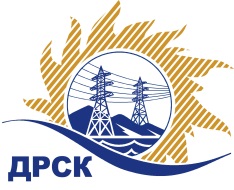 Акционерное Общество«Дальневосточная распределительная сетевая  компания»22.12.2017 г.   	  				                                  № 179/УКСУведомление № 1 о внесение измененийв  Извещение и Документацию о закупкеОрганизатор (Заказчик) закупочной процедуры – АО «Дальневосточная распределительная сетевая компания» (далее – АО «ДРСК») (Почтовый адрес: 675000, Амурская обл., г. Благовещенск, ул. Шевченко, 28, тел. 8 (4162) 397-268).Способ и предмет закупки: открытый запрос предложений  на право заключение договора на выполнение работ «ПИР строительство теплотрассы протяженностью 1,12 км для подключения базы БелРЭС к централизованной системе теплоснабжения г.Белогорска филиал АЭС», закупка 111.Извещение опубликовано на сайте в информационно-телекоммуникационной сети «Интернет» www.zakupki.gov.ru (далее — «официальный сайт») от 08.12.2017 под № 31705851397.                   Внесены следующие изменения в  Извещение и Документацию о закупке:В Извещение:           Пункт 10. Срок предоставления Документации о закупке: с 08  декабря 2017 года   по    25 декабря  2017 года.          Пункт 14 Сведения о дате начала и окончания приема заявок, месте и порядке их представления Участниками: -      дата начала подачи заявок на участие в закупке:  08 декабря 2017 года.  -   дата окончания подачи заявок на участие в закупке: 14:00 часов местного (Благовещенского) времени (08:00 часов Московского времени)  25 декабря 2017 года.           Пункт 16 Дата, время и место вскрытия конвертов с заявками на участие в закупке: 14:00 часов местного (Благовещенского) времени (08:00 часов Московского времени) 26 декабря 2017года по адресу: https://rushydro.roseltorg.ru  (ЕЭТП). Документацию о закупке: 	 Пункт 4.2.15 Срок окончания приема заявок на участие в закупке: 14:00 часов местного (Благовещенского) времени (08емьсот пятьдесят пять тысяч четырестадвести:00 часов Московского времени) «25» декабря 2017 года.	 Пункт 4.2.16 Сроки предоставления участникам закупки разъяснений положений документации о закупке: Дата начала предоставления разъяснений:«08» ноября 2017 г. Дата окончания предоставления разъяснений:«25» декабря 2017 г. 	 Пункт 4.2.17 Дата и время вскрытия конвертов с заявками на участие в закупке: 14:00 часов местного (Благовещенского) времени (08:00 часов Московского времени) «26» декабря 2017 года.	Все остальные условия Извещения и Документации о закупке остаются без изменения.Секретарь  Закупочнойкомиссии  1 уровня АО «ДРСК»                                                               М.Г. ЕлисееваИсп. Чуясова Е.Г. тел.(416-2) 397-268chuyasova-eg@drsk.ru